English Departmental Priorities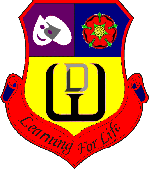 2020-2021The priorities should be identified from the action points on the Departmental SEF related to the quality of teaching and learningImprovements since 2018Reviewed LTP to ensure sufficient breadth of studyReviewed LTP to ensure sufficient diversity in texts and coverageReviewed LTP to ensure sufficient breadth of coverage of Literary CanonReviewed LTP to ensure knowledge and skills build cumulatively Created cover sheets to make the purpose of the learning explicit and link to careers, national curriculum and the wider learning journey (where have we been, where are we now and where are we going).  Created knowledge organisers for each unit of work and applied interleavingShared Frayer model as an approach to teach vocabularyMapped out T2 and T3 vocabulary across the MTPsUsed Massolit as a tool to develop subject knowledgeCreated a system of codes to streamline the intervention processDeveloped use of interleaving and low-stakes testing across the departmentDeveloped the use of visualisers as standard practice across the departmentCreated a culture of collaboration and support within the departmentImplemented wider reading homeworksTop PrioritiesEnsuring the curriculum builds upon prior knowledge effectivelyCreate schemas for schemes of learning to ensure they build upon prior learning effectivelyAdjust curriculum to ensure it is responsive to gaps due to current situationUse weekly and termly reviews that are self-marking to inform curriculum design and implementation.Create weekly and termly low stakes reviews using Forms.2.	Develop use of cognitive load theory and metacognition techniques within EnglishTrial metacognition with classesShare materials and strategies with the department and ask them to trial3.	Effective use of knowledge organisers and low-stakes testingRemind and reinforce this requirement with Department at Department meeting and through collaborative work scrutinyContinue to improve and adapt content on knowledge organisers and low-stakes tests.Continue to adjust and review MTPs to allow time for slow teaching if required (caveat) and create long term plan.Delegate creation of weekly/monthly review quizzes that are low-stakes and self-marking to diagnose learning gaps and support interleaving and knowledge retention4.	Explicit teaching of vocabularyEnsure all members of the department are clear about what is meant by the SEEC method through department meetingHave a fortnightly vocabulary agenda item to effective implementation.Utilise linguistics expertise of SAL to support effective teaching of vocabulary prefixes, root words etc. and share across the departmentDeveloping more efficient and effective intervention strategiesUse formative and summative assessment data to identify BLITZ students.Make better use of live modelling strategies in lessons.Share approaches to using modelling effectively6.	Creating approaches for more effective and timely feedbackCreate and trail effective questioning approaches both in the classroom and when students are working remotelyUse Department meeting to share good practice with feedback us onlineOther Priorities1.	Developing a culture of wider reading for pleasureContinue to create and set wider reading homeworksReading aloud to studentsReview and perhaps reinstate reading homeworks and reading journal2.	Continuing to uphold and enforce Minimum Standards in a climate of less maintenance markingWork scrutinies will use assessment folders due to current situation.  Teams may provide some means to conduct work scrutiny or staff may provide examples of where the focus of the work scrutiny (in this case M.S) are being enforced.Continue to refuse to mark work that does not meet Minimum Standards3.	Ensure blended learning and feedback work effectivelyDistribute relevant principles of instruction to members of the department.Ask department members to explore this principle in more depth and identify useful strategies to use both in the classroom and when students are required to work remotely4.	Making explicit links to the importance of English for future careers and further studyCreate wall display of where English can take students to further studyConsider references to further study and careers being placed on MTPsMonitor use of cover sheets to demonstrate careers links and where the learning fits into the bigger picture through pupil voice5.	Ensure subject Knowledge is secure and developing across the departmentContinuously share research and wider readingReview and discuss knowledge organisersCollaborative planningFormalised Department meeting slots to discuss subject matterUse Massolit as a tool to develop subject knowledge both for staff and studentsProgress UpdatesThese should be completed at least termly in preparation for the meeting with the relevant link governor.Date:  				Update 